   1 апреля отмечается международный день смеха – праздник юмора. В этот день каждый не прочь пошутить и разыграть своих близких и друзей. Наши ребята в этот праздник вдоволь повеселились , подурачились и посмеялись друг другом  В гости к ребятам приходит клоун Клепа, который развлекал их играми и шутками. Дети рассказывали стихи, танцевали.  Было море шуток, улыбок и веселья!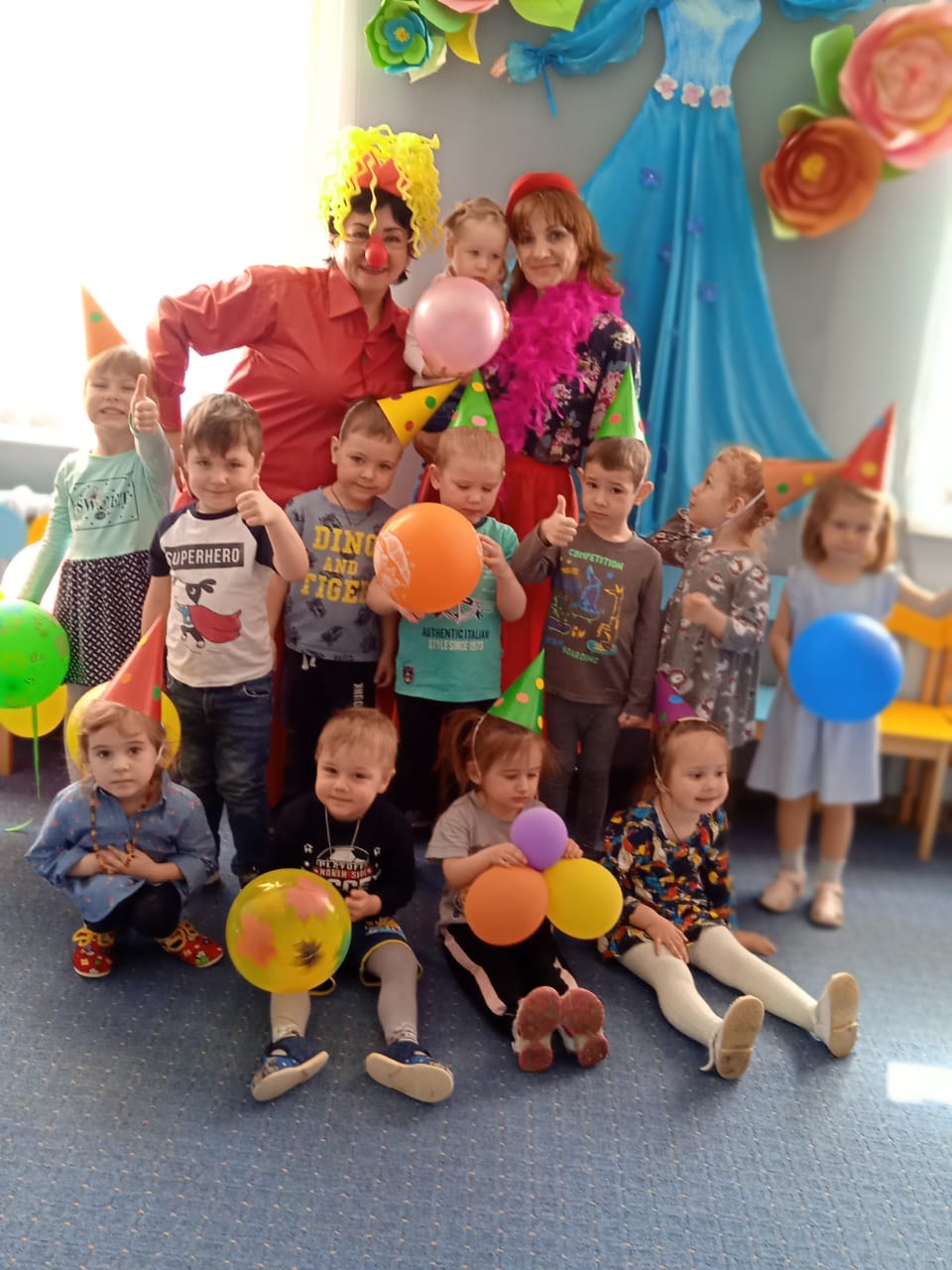 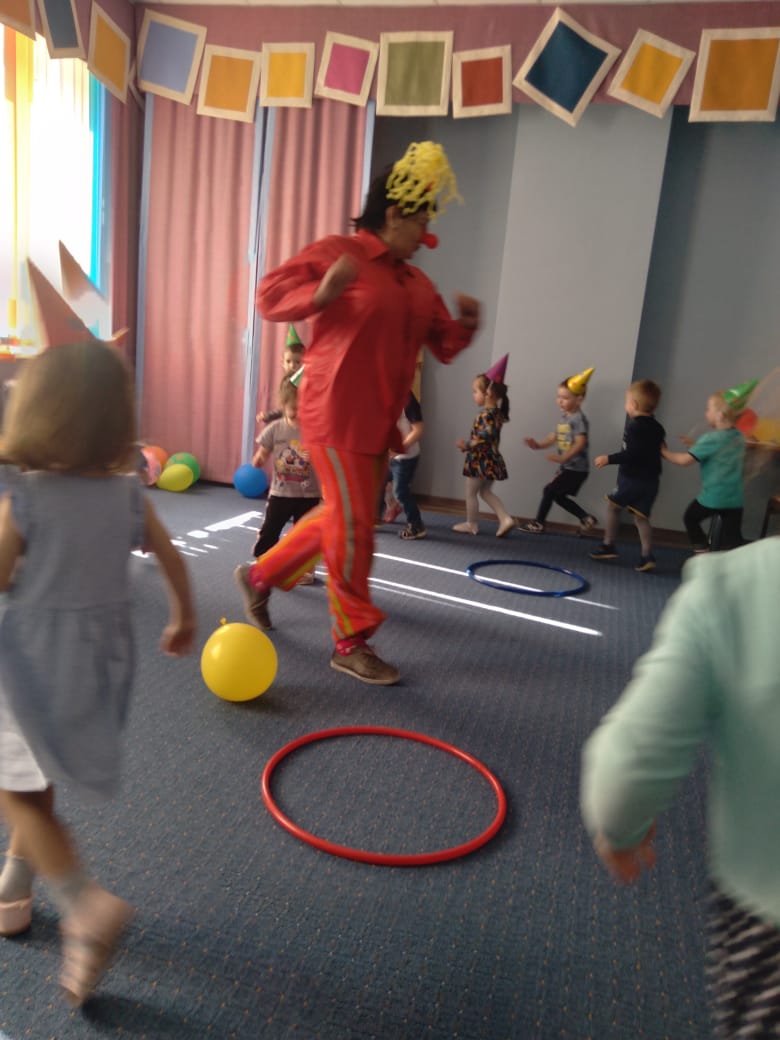 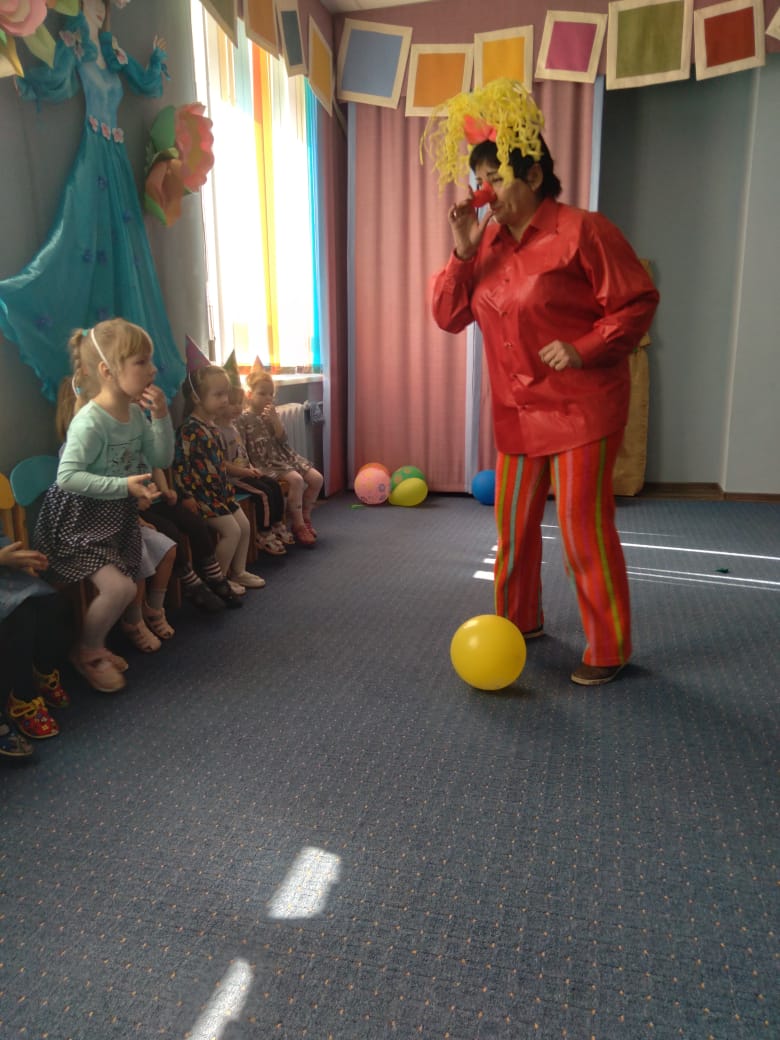 